P O Z V Á N K APodľa §-u  12 zákona SNR č. 369/90 Zb. o obecnom zriadení v znení jeho zmien a doplnkovz v o l á v a mustanovujúce zasadnutie Obecného zastupiteľstva na deň:24. novembra 2022 /štvrtok/ o 18.00 hod.v Kultúrnom dome v Opoji.Program: 1.	  Otvorenie  Oznámenie výsledkov voľby starostu a volieb do obecného zastupiteľstva, odovzdanie osvedčení o zvolení novozvolenému starostovi a poslancom novozvoleného obecného zastupiteľstva  Zloženie sľubu novozvoleného starostu obce  Zloženie sľubu poslancov novozvoleného obecného zastupiteľstva  Voľba mandátovej komisie  Voľba návrhovej komisie  Overenie zloženia sľubu a správa mandátovej komisie  Príhovor novozvoleného starostu  Schválenie programu zasadnutia  Informácia starostu o poverení zástupcu starostu obce  Schválenie poslanca zastupiteľstva, ktorý bude poverený zvolávať a viesť zasadnutia zastupiteľstva v súlade so znením § 12 zákona o obecnom zriadení  Zriadenie komisie podľa čl. 7 ods. 5 zákona č. 357/2004 Z.z. o ochrane verejného záujmu pri výkone funkcií verejných funkcionárov v znení neskorších predpisov                 a voľba jej členov Určenie platu starostu obceDiskusia Návrh na uznesenie Záver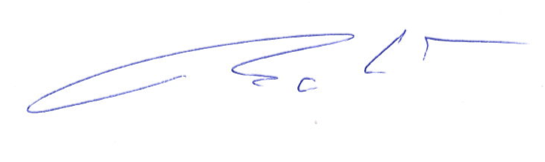 V Opoji 21.11.2022                                                                            JUDr. Peter Bartovič